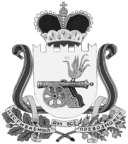 СОВЕТ ДЕПУТАТОВ ВЯЗЕМСКОГО ГОРОДСКОГО ПОСЕЛЕНИЯВЯЗЕМСКОГО РАЙОНА СМОЛЕНСКОЙ ОБЛАСТИРЕШЕНИЕот 15.11.2017 №  65В соответствии с Гражданским кодексом Российской Федерации, Федеральным законом от 06.10.2003 № 131-ФЗ  "Об общих принципах организации местного самоуправления в Российской Федерации", Федеральным законом от 26.07.2006 № 135-ФЗ «О защите  конкуренции», руководствуясь статьями 22, 39 Устава Вяземского городского поселения Вяземского района Смоленской области, рассмотрев обращение Администрации муниципального образования «Вяземский район» Смоленской области от 04.10.2017 № 4020/02-27, Совет депутатов Вяземского городского поселения Вяземского района Смоленской области РЕШИЛ:1. Разрешить Администрации муниципального образования «Вяземский район» Смоленской области предоставить в безвозмездное пользование сроком на три года Общероссийской общественной организации инвалидов Всероссийского ордена Трудового Красного Знамени обществу слепых Смоленской областной организации ВОС нежилое помещение площадью 52,15 кв. метров, расположенное по адресу: г. Вязьма, улица Репина, дом 11, кв. 2, для размещения офиса Вяземской местной организации всероссийского общества слепых.2. Опубликовать настоящее решение в газете «Мой город-Вязьма» и электронном периодическом издании «Мой город – Вязьма.ru» (MGORV.RU).О предоставлении в безвозмездное пользование нежилого помещения Глава муниципального образованияВяземского городского поселения Вяземского района Смоленской областиА.А. Григорьев